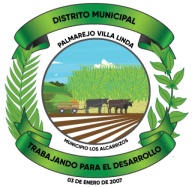                          Junta de Distrito Municipal Palmarejo Villa Linda.OFICINA DE ACCESO A LA INFORMACIÓN MUNICIPAL Definición institucional de la Oficina de Acceso a la Información Municipal (OAIM)Los Ayuntamientos a mandato de la Ley 176-07 Del Distrito Nacional y los Municipios establecerán una Oficina de Acceso a la Información Municipal (OAIM) a través de la cual canalizarán toda la actividad relacionada con la publicidad de sus actuaciones y resoluciones o cualquiera otra información que obre en su poder, a fin de atender las peticiones que le dirijan los ciudadanos en el ejercicio de su derecho al libre acceso a la información pública.Es así que la Ley General de Libre Acceso a la Información Publica 200-04 y su reglamento 130-05 establecen el papel que deben jugar las OAIs en aras de mantener la transparencia del accionar público, en ese sentido en el Art.1 de la citada Ley establece que: “Toda persona tiene derecho a solicitar y a recibir información completa, veraz, adecuada y oportuna, de cualquier órgano del Estado Dominicano, y de todas las sociedades anónimas, compañías anónimas o compañías por acciones con participación estatal..'Función de la OAIM:Las Oficinas de Acceso a la Información se encargan de recibir, tramitar, recabar y proveer a toda persona la información que este le requiera. La información debe ser debidamente certificada y emitida por una autoridad competente para que se considere como válida.Pilares de la Información pública.La documentación que entregue la Oficina de Acceso a la Información Municipal debe ser:Completa:    Se refiere a que la información entregada al solicitantes debe contener todas las cosas que este requiera, de no poder entregar alguna información debe hacérsele saber al solicitante explicando las razones y la justificación valida, esto nunca será motivo para dejar de entregar información o hacer silencio administrativo.Veraz: La información proporcionada debe ser cierta y motivada con las fuentes de verificación que considere necesario.Adecuada: Que sea apropiado o conveniente, que se ajusta a la situación.Oportuna: No debe estar siempre dentro de los plazos que establece la Ley.MANUAL DE PROCEDIMIENTOSProcedimiento de Solicitud de Acceso Identificación del Procedimiento1.1     Propósito:  Proporcionar información veraz y oportuna a las solicitudes información pública, de acuerdo a las normativas vigentes.1.2     AlcanceEl proceso abarca desde la recepción de la solicitud de información hasta la remisión de la respuesta al ciudadano.1.3     ResponsabilidadesEl Director de la junta  y el (la) Responsable de la Oficina de Acceso a la Información son responsables de asegurar el cumplimiento de este procedimiento y de ejecutar las actividades que les conciernan en torno al mismo.El (la) responsable de Acceso a la Información y los (las) Directores o Encargados(as) de área son responsables de ejecutar las actividades correspondientes al presente procedimiento.1.4      Documentos y ReferenciasLey No. 200-04 de Libre Acceso a la Información Pública Decreto No. 130-05, sobre el Reglamento de Aplicación de Libre Acceso a la Información PúblicaEl correo electrónico: es la plataforma de mensajería en línea, utilizada para la atención al cliente, a través de la página web institucional..Descripción de ActividadespasoResponsable Actividad Documento de trabajo1Ciudadano Realiza una solicitud de consulta o acceso a una información vía personal, por teléfono o virtualmente a 1. Ciudadano través de correo electrónico, Portal Único de Solicitud de Acceso a la Información Pública (SAIP) o chat institucional2Responsable de la oficina OIARecibe el requerimiento del ciudadano y completa el Formulario de Solicitud de Información.3Responsable de la oficina OIARevisa solicitud y que los datos requeridos fueron a, Responsable de completados correctamente. Nota: En caso de que el requerimiento corresponda a otra institución, se le informa al ciudadano que deberá dirigirse a dicha entidad, para buscar la información4Responsable de la oficina OIAAl hacer la revisión si se observa algún error y/o informaciones faltantes. 5Responsable de la oficina OIASI.                                                                      Notifica al solicitante via telefónico, correo los errores para que realice las correcciones de lugar.6No.                                                                    Verifica si la información puede afectar intereses y derechos públicos y/o privados preponderantes  en función de lo establecido en la Ley No. 200-04 sobre Libre Acceso a la Información Pública7Responsable de la oficina OIARemite la solicitud de información al(a la)  director o encargado(a) de área responsable, mediante una comunicación que indica la fecha límite de respuesta, los datos del solicitante y la información requerida por el ciudadano8Los responsable de áreasPrepara y copila la información solicitada, y remite dicha documentación al Despacho del Director. Para fines de verificación, junto a una comunicación  de respuesta de solicitud de información. , Notas:  Si para copilar la información se requiere un tiempo que exceda la fecha límite, el Técnico (a) de Acceso a la Información comunica la extensión del plazo al ciudadano, vía  telefónica o Correo Electrónico, antes del vencimiento del plazo de 15 días labores9Responsable de áreasValida la información copilada, firma la comunicación de respuesta de la solicitud de  información requerida por el Ciudadano y remite la documentación al Responsable de Acceso a la Información.10Responsable de la oficina OIARecibe la documentación firmada y carga  la Respuesta de Solicitud de Información al portal 11Responsable de la oficina OIANotifica al ciudadano, que la información está disponible para entrega  via, correo electrónico o telefónico, indicándole que debe entregar copia de la cédula.12Ciudadano Entrega en la OAI copia de la cédula firmada, recibe la documentación solicitada y firma copia de la demostración de entrega comoAcuse de recibo.Nota: Se le entrega comunicación de respuesta de la Máxima autoridad.13Responsable de la oficina OIAArchiva expediente de solicitud con los documentos anexos en la carpeta de SolicitudesTramitadas.Nota: El expediente contiene: solicitud de información, copia del documento requerido, copia de comunicación de respuesta de la Máxima autoridad.Revisado por: encargado de planificación y desarrolloRevisado por departamento jurídico.Aprobado por directorFirma:Firma:Firma:Oficina de libre acceso:Firma :